Nutrition Award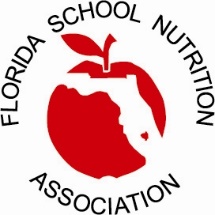 
All FSNA Award Submissions are due May 15Each year, FSNA honors school foodservice nutrition professionals with the Nutrition Award. It recognizes those that increase enthusiasm, desire, development, and implementation of nutrition education activities that reach every region, district, and school in Florida.To apply, you must be a(n):Active SNA MemberActive FSNA Member (you have to be a member of both organizations)Conduct a nutrition education project that is cooperatively developed and carried out by an individual school center foodservice department (must be a school-based idea) during the current school term.How to Apply:Complete the Entry Form (pg 2). Must be submitted as a Microsoft Word document. Assemble an Award Presentation. Must be submitted as a Microsoft PowerPoint Presentation and follow these guidelines:The first slide of the PowerPoint Presentation must include: The name of the Award, the name of the applicant, County Name, FSNA Region Number, the school name and the school level—elementary or secondary.Presentation should not exceed 15 slides.Slide transitions should be set at the appropriate speed to be able to understand what is being presented. A brief video and/or pictures are encouraged. Videos must not exceed 3 minutes.Upload both files (and up to three supporting files) to the FSNA Dropbox: https://www.dropbox.com/request/9j8speH4RWl4mybXl7NRPlease save your documents as “Award Name and Level_Nominee Name” eg – “Nutrition Elementary Level_Jane Doe”. If you have multiple documents you may add a number at the end of the name, eg “Nutrition Elementary Level_Jane Doe1” and “Nutrition Elementary Level_Jane Doe2”JudgingJudging will be done by members of the FSNA Scholarships and Awards Committee. Judging will be based on the following criteria:Official forms used and all sections completed  							Quality of contentPresentation Quality (length, transitions, design, spelling & grammar, etc.)				The Nutrition ProjectDetailed description of project and goalsSuccess of nutrition education project (response, evaluation, publicity)Documentation of projectInvolvement of foodservice staff, students, teachers, community, etc.Nutrition project’s creativity and impactRecognitionWinners (one (1) for an elementary school and one (1) from a secondary school) shall receive recognition and an engraved plaque at the FSNA Annual Conference & Expo. All eligible nominees will receive a nomination certificate.All presentations and submissions including photos and videos may be shown at any FSNA Event and/or on the FSNA Website and/or used in any FSNA publication.Nutrition Award Entry Form:You must use this form—other forms will not be accepted and your entry will be disqualified. Please fill out carefully and completely. The information on this form will be used to create the FSNA awards presentation, and nominee certificates, and winner plaques. Name of Applicant: _______________________________________________________Email: _____________________________________________________________________School Name: _______________________________________________________________County: __________________________________ FSNA Region #: ___________________School Level:   (MUST CIRCLE ONE)     	ELEMENTARY  	  SECONDARY 
Schools that are K-12; K-8; K-6 or have a similar set up where there are secondary school students in the same facility as elementary students must submit this award in the Elementary School Level Category.Date of Project: ______________________ Age Group Targeted: _______________ Number of Individuals Targeted: ____________ Length of Activity: _____________By completing this form and submitting the award, you are attesting that the above information as well as the award entry information and documentation are accurate and true to the best of your knowledge.Nutrition AwardTools to Help You Complete Your Award PresentationThe nutrition education project conducted must be cooperatively developed and carried out by an individual school center foodservice department (must be a school-based idea).The project:Should have a specific objectiveShould promote sound nutrition principlesShould have a method of measuring the response of the target audienceShould have a method of evaluating results of the project.Be sure to include the following information in your Award Presentation.Title of ProjectDescription of the Nutrition Education project goal(s)Objective/goals of nutrition education projectDescription of project in detail (The content is more important than the frills.)Success of nutrition education projectResponse of selected target audience.Method used in evaluating project (increased participation, test, etc.)Publicity that the project received or was used (If available, please attach copies of media coverage and pictures.)Persons involved in project (include Name, Job Title, Role in Project):Additional Comments and Suggestions (This is the time to toot your own horn!)Documentation of the activity such as photographs, newspaper clippings, and program agendas if appropriate.